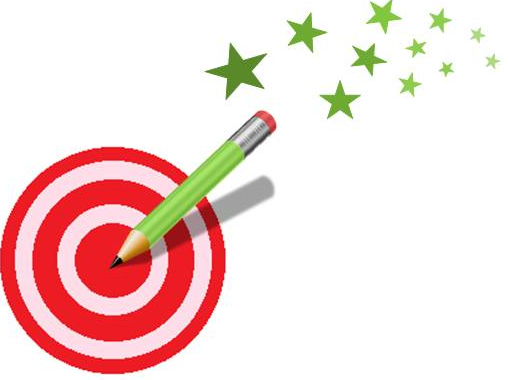 7,48+0,1=	8,26+1=1,45+0,1=	5,45+1=6,12+0,01=	1,74+0,01=2,78+1=	8,88+0,1=3,07+0,1=	6,54+1=6,30+0,01=	4,44+0,01=4,12+0,1=	5,39+0,1=http://lewebpedagogique.com/strategiescalcul/3,07+0,1=	1,45+0,1=4,12+0,1=	6,54+1=6,12+0,01=	1,74+0,01=6,30+0,01=	4,44+0,01=2,78+1=	8,88+0,1=7,48+0,1=	8,26+1=5,45+1=	5,39+0,1=http://lewebpedagogique.com/strategiescalcul/